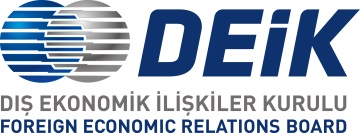 TÜRKİYE-TATARİSTAN İŞ FORUMU16 Mayıs 2019 / Raffles Otel İstanbul TASLAK PROGRAM09:30–10:00  Kayıt Tataristan tanıtım filminin gösterimi  10:00-11:10TÜRKİYE – TATARİSTAN İŞ FORUMU(Balo salonu)Açış konuşmaları:Sayın Tuncay ÖZİLHAN, Türkiye-Rusya İş Konseyi Başkanı Sayın Andrey PODYELIŞEV, Rusya Federasyonu İstanbul BaşkonsolosuSayın Nail OLPAK, DEİK Yönetim Kurulu BaşkanıSayın Ruhsar PEKCAN, T.C. Ticaret Bakanı (teyit beklenmektedir)Sayın Rustam MİNNİHANOV, Tataristan Cumhurbaşkanı Sunumlar:Sayın Taliya MİNULLİNA, Tataristan Cumhuriyeti Yatırım Geliştirme Ajansı Başkanı Sayın Erol TABANCA, Polimeks Holding Yönetim Kurulu Başkanı Sayın Ali Türkay SALTIK, Koluman Holding Yönetim Kurulu Üyesi 11:10-11:20İşbirliği anlaşmalarının imza töreniHatıra fotoğrafı çekimi11:20-13:00İkili iş görüşmeleri